Юго- Восточное управление министерства образования и наукиСамарской областиГосударственное бюджетное общеобразовательное учреждениеСамарской области средняя общеобразовательная школа №3«Образовательный центр» города Нефтегорска муниципального района Нефтегорский Самарской областиСтруктурное подразделение, реализующее основнуюобщеобразовательную программу дошкольного образования –детский сад «Сказка»Окружной конкурс методических разработок по организации воспитательно-образовательной работы среди детей дошкольного возрастаНоминация:     Формирование чувства патриотизма у детей                                                                            дошкольного возрастаТема:                «Капитан Врунгель в гостях у ребят»                                      (Спортивный досуг)                                         Автор:Будкина Маргарита Ивановна,инструктор по физической культуреНефтегорск 2013              Патриотическое воспитание-это основа формирования будущего гражданина,  которое  включает в себя передачу знаний и организацию доступной деятельности.       Нельзя быть патриотом, не чувствуя личной связи с Родиной, не зная, как любили и берегли её наши предки, наши отцы и деды.        Патриотическое чувство не возникает само по себе. Это результат длительного целенаправленного воспитательного воздействия на человека, начиная с самого детства. Любовь к Отчизне начинается с любви к своей малой родине-месту, где родился человек. Оно проявляется в чувстве гордости за достижения родной страны, в горечи за её неудачи и беды, бережном отношении к народной памяти.           Проблема нравственно-патриотического воспитания в современном мире актуальна и сложна. Она обсуждается в настоящее время всё чаще и чаще. Её актуальность очевидна, так как в современном обществе материальные ценности доминируют над духовными, утеряны общие цели, происходит резкое расслоение общества, наблюдаются враждебность, эгоизм.     Доступно ли дошкольникам чувство патриотизма? Конечно да, особенно дошкольникам старшего возраста понятно и доступно чувство любви к родному городу, природе, своей Родине. А это и есть начало патриотизма, который рождается в познании, а формируется в процессе целенаправленного воспитания. Ребёнок не рождается злым или добрым, нравственным или безнравственным. То, какие  нравственные качества разовьются у ребёнка, зависит, прежде всего от родителей и окружающих его взрослых, как они его воспитают, какими впечатлениями обогатят. Но при этом необходимо понимать, что сами знания являются только пищей для ума, а истоки патриотизма зарождаются в человеческом сердце. Именно поэтому период дошкольного детства, в силу присущих ему непосредственных душевных и эмоциональных реакций, в силу ещё неутраченной открытости души, наиболее важен для формирования чувства патриотизма. В последние годы изменилось и отношение молодых людей к службе в армии. В связи с этим в нашем ДОУ стало традицией проводить спортивные досуги, посвящённые Дню защитника Отечества, с целью вызвать у детей интерес к истории нашей страны и чувство гордости за воинов, солдат, защищавших её.      Работа по нравственно-патриотическому воспитанию включает целый комплекс задач. Успешность решения поставленных задач станет возможным только при условии активного взаимодействия дошкольников с окружающим миром, эмоционально-практическим путём, т.е. через игру. Проведение спортивных мероприятий на военную тематику, целенаправленная работа с детьми по начальному формированию гражданственности и приобщение детей к истории нашей Родины позволяет нам надеяться на успешное формирование у дошкольников гражданско-патриотической позиции, которая станет основой личности взрослого человека-гражданина своей страны. И у нас нет сомнений, что уже в детском саду в результате систематической работы у ребёнка сформируются элементы гражданственности и патриотизма.Сценарий спортивного досуга «Капитан Врунгель в гостях у ребят»Цель:           Воспитание патриотических чувств у дошкольников.Интеграция  ОО.ОО  «Физическая культура»           Закрепить умение участвовать в играх с элементами соревнования,                                                                            способствующих развитию психофизических качеств (ловкость, сила, быстрота, выносливость)ОО   «Здоровье»           Сохранять и укреплять физическое и психическое здоровье детейОО   «Социализация»           Углублять знания о Российской армии.           Воспитывать уважение к защитникам Отечества, к памяти павших бойцов.           Продолжать воспитывать дружеские взаимоотношения между детьми, формировать умение помогать друг другу, быть честными, доброжелательными.ОО   «Безопасность»          Закреплять умение соблюдать правила  поведения в играх со сверстниками, в играх – эстафетах.ОО   «Познание»         Расширять кругозор детей.         Развивать логическое мышление у детей.ОО   «Музыка»           Закреплять умение петь коллективно под фонограмму.           Способствовать дальнейшему развитию выразительно и ритмично выполнять    упражнения под музыку.ОО   «Коммуникация»          Отрабатывать интонационную выразительность речи при чтении стихотворений.ОО   «Чтение художественной литературы»         Пополнять литературный багаж стихотворениями, загадками о Российской армии.       Продолжать совершенствовать исполнительские навыки детей при чтении  стихотворений (Эмоциональность исполнения, умение интонацией, жестом,   мимикой передать своё отношение к содержанию литературной фразы)Оборудование:  музыкальный центр, стульчики по количеству детей, 2 кегли,                              2 стойки, мешочки по количеству детей, 2 корзины, 2 тазика,                               2 палки – лошадки, 2 обруча, 2 мяча, надувные мячи.                                  Логика образовательной деятельностиИнструктор:  Мы собрались в этом зале, чтобы вместе встретить праздник    	                      Защитников Отечества. Поскольку Защитниками, вонами, стоящими на                                                                                 страже мира и покоя своей страны,   всегда были именно мужчины, я предлагаю поприветствовать наших мальчиков,  которые когда вырастут, обязательно станут сильными, отважными мужчинами.   ( Под песню группы Непоседы «Наша Армия» мальчики заходят в зал и выстраиваются полукругом)Ребёнок:   Здравствуй, праздник! Здравствуй, праздник!                            Праздник мальчиков и пап!                            Всех военных поздравляет наш веселый детский сад! Ребёнок:   Слава армии любимой! Слава армии родной!                           Наш солдат отважный, сильный                           Охраняет наш покой.         Ребёнок:  Пусть сияет ярко солнце,                           И пусть пушки не гремят,                           Мир, людей, страну родную                           Защитит всегда солдат!(Дети  исполняют песню  «Бравые солдаты» сл.Т. Волгиной,  муз. А. Филиппенкопод фонограмму)                                                   Песня «Бравые солдаты»                                 Бравые солдаты с песнями идут                              А мальчишки следом радостно бегут.                             Эх! Левой! Левой! С песнями идут                            А мальчишки следом радостно бегут!                           Хочется мальчишкам в армии служить                            Хочется мальчишкам подвиг совершить.                           Эх! Левой! Левой! В армии служить                           Хочется мальчишкам подвиг совершить.                           Храбрые мальчишки нечего тужить                           Скоро вы пойдёте в армию служить.                           Эх! Левой! Левой! Нечего тужить                           Скоро вы пойдёте в армию служить.                           Будете границы зорко охранять                           Будете на страже Родины стоять.                           Эх! Левой! Левой! Зорко охранять                           Будете на страже Родины стоять.(Мальчики проходят к стульчикам и садятся)     Инструктор:    Этот день - особого значения!                                Сыновей отважных день рождения.                                Весь народ российский в эту дату                                 Шлёт привет матросу и солдату.           Сегодня мы пригласили в гости в наш детский сад бравого капитана   Врунгеля.    (Под песню из м/ф «Приключения капитана Врунгеля» в зал входит капитан Врунгель)   Врунгель:       Здравия желаю!                            Морской капитан Врунгель явился на праздник в детский сад!    Инструктор:   Здравствуйте, уважаемый капитан!                            Мы рады видеть Вас на нашем празднике!       Врунгель:    Дело каждого мужчины - защищать свою Родину! В детстве старшие        мальчики меня дразнили и обижали, потому что я был слабым и хилым. Но я всегда  мечтал стать отважным капитаном, поэтому много занимался спортом и вырос сильным, здоровым и крепким.      Инструктор:   Наши дети тоже ловкие и смелые,                             Добрые, умелые.                              Спортом занимаются, с детства закаляются!                             Не зевай, не ленись                             На разминку становись!(Под песню А.Хворостяна «Служу России» мальчики выполняют комплекс упражнений)   Врунгель:   Каких ребяток ловких сейчас я увидал,                        Что значит тренировка - ну просто высший класс!         Ребята, вы знаете, что в армии  солдаты имеют разные профессии?                        Назовите какие?(Дети называют военные профессии)     Ребёнок:    Смотрели мальчишки военный парад                         Красивая форма у наших солдат,                         Но лучше какая? А лучше-то чья?                         Сначала посмотрим решают друзья                         У пилота на фуражке золотые крылья птицы                         И как небо голубое и погоны и петлицы.    Ребёнок:   Смотрите: матрос в полосатой тельняшке                       Матрос в бескозырке и якорь на пряжке                       За ними танкист идёт молодой                       Звезда на пилотке, ремень со звездой                       И дружно мальчишки вдвоём говорят                       Красивая форма у наших солдат.  Врунгель:  Солдат границу охраняет                        Всё умеет он и знает                       Во всех делах он отличник и зовётся …  Дети:           Пограничник  Ребёнок:     На ветвях заснули птицы, звёзды в небе не горят                       Притаился у границы пограничников отряд.                       Пограничники не дремлют у родного рубежа                       Наше море, нашу землю, наше небо сторожат  Врунгель:    А ещё, ребята, в армии большим уважением пользуются летчики.                         Они летают высоко-высоко на военных самолётах.                         Ребята, а скажите,  каким должен быть лётчик?  Дети:           Сильным, смелым, отважным…..  Ребёнок:     Над горой высокой мчится самолёт,                       След его волнистый ветер заметет.                       Я теперь взаправду в лётчики хочу,                        А постарше стану - к звёздам полечу.   Врунгель:  Ребята, давайте поиграем в игру « Самолёты». Я буду подавать вам      команды, а вы будете их выполнять.                          (Дети играют в игру «Самолёты»)   Врунгель:    Много специальностей есть в армии, но мне больше всего по душе моряки.   Инструктор: Тогда у нас для тебя есть сюрприз.(Выходят мальчики в костюмах моряков)   Ребёнок:     Север, юг, восток и запад - верный компас под рукой.                        Не печалиться, не плакать - говорит закон морской!   Ребёнок:     Я по звёздам и по карте плыл вперед наверняка                        Что все штормы и все мели для такого моряка!   Ребёнок:      Моряки - народ бывалый                         Никогда не подведут.                         Подрастают капитаны- их моря большие ждут!   Инструктор:  Моряки мы вам желаем никогда не унывать,                            А сейчас мы вас попросим «Бескозырочку» сплясать       ( Мальчики –моряки  исполняют танец  под песню О.Газманова «Бескозырка»)        Врунгель:    Вы  танцоры не плохие.                         Ребята, ну а  сила есть у вас?                         Проверим это мы сейчас.   Инструктор: Всем покажите свои знанья,                           Силу, ловкость, сноровку в борьбе                           Вы, дерзайте, наши мальчишки                           И, уверены будьте в себе.Сегодня в наших соревнованиях принимают участие 2 команды: «Сильные» и«Ловкие». Команды пройдите на свои места.(Мальчики занимают места в командах.Проводятся игры-эстафеты)   1.Эстафета ”Передай гранату”- бежать с кеглей до финиша и обратно.   2. Эстафета ”Меткий стрелок ”- брать по 1 мешочку и забрасывать в                                                         корзину.  3. Эстафета ”Кавалеристы”- проскакать верхом на палке-лошадке до                                          финиша и обратно.  4. Эстафета ”Плаванье на шлюпках”- сесть в тазик и отталкиваться                                                                        ногами и руками до финиша и обратно.   5. Эстафета ”Переправа”- первый игрок команды бежит за обручем,                                                  «зацепляет» обручем второго игрока и «перевозит»                                                 на другую сторону зала и так пока не перевезёт всех                                                игроков.   6. Эстафета ”Солдатские учения”- перепрыгнуть через стойку, добежать  до обруча, пролезть в него, добежать до мяча, подбросить его вверх и поймать, обратно бегом.(Мальчики садятся на стульчики)   Инструктор:     Вот капитан Врунгель, посмотрел какие у нас ловкие, смелые дети?                               Тебе понравилось?   Врунгель:          Да, очень понравилось.    Инструктор:    Ребята, а вы знаете, почему в праздничный вечер с тихого ясного неба              вдруг раздаётся гром? Над крышами взлетают разноцветные звёзды: то взойдут, то  в один миг растают. Это праздничный салют! Добрая огненная памятка о силе и славе наших защитников.   Ребёнок:           Алые букеты в небе расцветают,                              Искорками света лепестки сверкают                              Вспыхивают астрами голубыми, красными                              Синими, лиловыми - каждый раз всё новыми.                              А потом рекою золотой текут,                              Что это такое?   Дети:                 Праздничный салют!(Девочки исполняют танец  с надувными мячами под песню «Солнечный круг» группы «Поющие вместе»)   Ребёнок:     Российский воин бережёт                        Родной страны покой и славу                        Он на посту, и нам народ                        Гордиться армией по праву.                        Спокойно дети пусть растут                        В любимой солнечной Отчизне.                        Он охраняет мир и труд,                        Прекрасный труд во имя жизни!      (Дети исполняют песню «Наша Родина сильна» сл. Т.Волгиной, муз. А.Филиппенко)Песня «Наша Родина сильна»1. Есть у нас танкисты,Есть и моряки,Есть артиллеристы —Меткие стрелки.Припев:Наша Родина сильна.Охраняет мир она!Охраняет мир она!2.  Есть у нас ракеты.Есть и корабли.Наши космонавты —Чудо всей Земли!3. Мы гордимся нашейМирною страной.И непобедимойАрмией родной!   Врунгель:  Приятно было у вас погостить,                        Но время пришло в море мне уходить.                        Желаю расти вам здоровыми, сильными                        Всегда быть веселыми и очень счастливыми!                        До свидания, ребята!(Под песню из м/ф «Приключения капитана Врунгеля» Врунгель уходит из зала)   Инструктор:    Уважаемые мужчины и наши мальчики!                      Поздравляем Вас с Днём Защитника Отечества. Желаем Вам здоровья,   счастья и всего самого наилучшего.( Под песню группы Непоседы «Наша Армия» мальчики выходят из зала)     Проведение таких мероприятий благотворно влияет на успешное формирование у дошкольников гражданско – патриотической позиции, которая станет основой личности взрослого человека – гражданина своей страны.     В результате систематической, целенаправленной работы  в нашем ДОУ у детей формируются элементы гражданственности и патриотизма. Можно отметить, что возможности воспитания патриотизма у дошкольников, не реализуются сами по себе – необходима целенаправленная, систематическая деятельность педагогов.    Учёт возрастных особенностей важен важен при отборе содержания, форм и методов работы с дошкольниками, как средство патриотического воспитания. Из методов воспитания большое внимание уделяется игре, игровым приёмам, приданию эмоциональной окраске.    Важное условие эффективной работы по воспитанию патриотизма у дошкольников является понимание и помощь родителей педагогам в этой работе.     Базой патриотического воспитания является нравственное, эстетическое, умственное воспитание маленького человека. В процессе такого разностороннего воспитания зарождается тот фундамент, на котором будет вырастать более сложное образование – чувство любви к своему Отечеству.                                    Используемая литература:Практический журнал  «Воспитатель ДОУ»  №7/2010                                                                                  №1/2011                                                                                  №6/20112. М.Ю. Картушина     «Физкультурные сюжетные занятия с детьми 5-6 лет»                                     Творческий центр Сфера Москва 20123.Н.В.Ёлкина, Т.И.Тарабарина    «1000 загадок» Ярославль                                                         «Академия развития»19974.И.М.Воротилкина    «Физкультурно – оздоровительная работа в ДОУ»                                     Москва «Издательство НЦ ЭНАС» 2004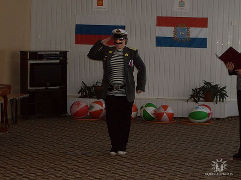 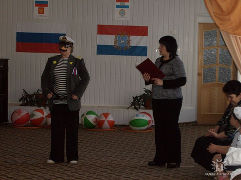 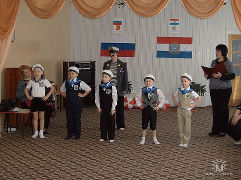 